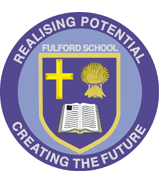 Fulford SchoolFulfordgate, Heslington Lane, Fulford, York. YO10 4FYT: 01904 633300  E: office@fulford.york.sch.uk W:www.fulford.york.sch.ukFriday, 19 March 2021Dear Parent or Carer,Duke of Edinburgh’s Award At Fulford SchoolYour son/daughter has shown an interest in applying to join our Duke of Edinburgh’s Award. This is an internationally recognised award for young people, which is highly regarded by universities and employers alike as it demonstrates commitment, team-work, independence and good organisation skills.The scheme will be run and organised differently to past years and for this reason we are enrolling pupils at an earlier time. Currently we are offering full support in completing the Bronze Certificate of Achievement. This is a lower level award without an expedition, but still rewards pupils who engage freely with extracurricular activities; requiring skill, physical and volunteering placements lasting 3/6 months. Training for this will be assigned to pupils via TEAMs and can be completed in their own time, including summer. Videos and activities will be supported by peers or staff using TEAMs and progress towards the award will be recorded on E-DofE, an online centralised support network which pupils will have accounts for.If government and school restrictions lessen in the next academic year then those pupils who have engaged well with our proposed scheme will be invited to upgrade their award. This will include face-to-face training after school, culminating with two expeditions, summer term 2022. We very much hope this will be the case. Students have had an assembly outlining the award and need to complete an application form.  The deadline for completion of the form is 3:30pm on Friday 16th April 2021 and it should be handed in to the school office or to Form tutors. I would encourage students to take their time rather than rush completing the form.The cost for participating is £50 per student which will be payable on ParentPay. This covers costs associated with the creation of a specialist online E-DofE account, a welcome pack and the support program currently being created by Fulford staff.If we are able to offer the full award for pupils in Year 10 then further payments, totalling no more than £180 extra, will be payable in instalments. This covers costs such as the additional after school training, campsite booking, group expedition equipment (tents, fuel, rucksacks etc), appropriate staff training and the cost of booking the external assessors for the assessed expedition.  It does not cover the cost of any personal equipment students may require or include transport to or from the expedition locations in the Yorkshire Dales and the North York Moors. There will be no requirement for pupils to upgrade onto the full award and at this point we are unable to fully confirm whether expeditions will be allowed. If you would like more information about DofE or our proposed plan, please visit the award website www.dofe.org, contact me by e-mail on clarkc@fulford.york.sch.uk or phone the school and leave a message for me to call you back.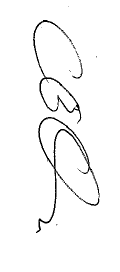 Yours SincerelyMr C ClarkDofE Coordinator 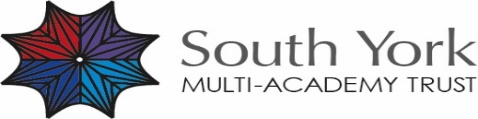 The South York Multi-Academy Trust.Registered address: Fulfordgate, Heslington Lane, Fulford, York YO10 4FY.A charitable company limited guarantee registered in England and Wales. company number:11082297) 		